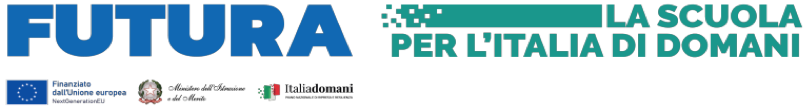 ALLEGATO B GRIGLIA DI VALUTAZIONE DEI TITOLI INCARICO PER AVVISO interno per la costituzione del gruppo di lavoro per l’orientamento e il tutoraggio per le STEM e per il multilinguismo Il/la sottoscritto/a _______________________________________________________Data___________________ firma____________________________________________ TITOLI CULTURALI /PROFESSIONALIPUNTEGGIOPUNTEGGIO DEL CANDIDATOTitolo di studioLaurea magistrale attinente punti 5Laurea magistrale non attinente punti 4indicare i titoli1___________________________2___________________________Titoli specifici /corsi di formazione afferenti lla tipologia dell’interventoPunti 1 per titoloindicare i titoli1___________________________2___________________________3___________________________Esperienze documentate di attività di coordinamento (collaborazione col Dirigente Scolastico, referente, responsabile gruppo di lavoro o commissione, etc)Punti 1 per ogni progettoindicare i progetti1___________________________2___________________________3___________________________PUNTEGGIO TOTALE